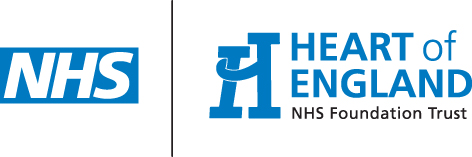 Management plan for care of patients at end of life in HospitalPatients Named Senior Clinician..................................................................Patients Named Senior Nurse.....................................................................There are Specialist Palliative Care teams in all 3 Trust hospitals that can be contacted for advice and clinical support:Good Hope    Tel 49900Solihull           Tel 44127Heartlands     Tel 42442Completed by...........................................................(print name)Signature...........................................................................Date..............Review Date (1).....................................Review Date (2)...................................Review Date (3).......................................Diagnosis of dyingY/NComments / action taken Is my patient approaching end of life?Is my patient’s diagnosis and prognosis clearly documented in their medical notes?Are staff aware at handover for each shift?Have meaningful conversations taken place and been documented?Is my patient’s diagnosis and prognosis clearly documented in their medical notes?Are staff aware at handover for each shift?Have meaningful conversations taken place and been documented?Is my patient’s diagnosis and prognosis clearly documented in their medical notes?Are staff aware at handover for each shift?Have meaningful conversations taken place and been documented?Is my patient aware of their diagnosis / prognosis (taking into account mental capacity)? Are my patient’s NOK / carers aware? Have meaningful conversations taken place and been documented?Preparation for death and bereavementIs a DNAR order in place?Is the MEWS trigger appropriate?Is my patient worried, anxious or frightened?Does my patient want a spiritual advisor?Are any religious rituals required?Does my patient have any verbal or written requests?  Advance Care Plan (patient preferences for care, e.g. My Life Booklet)Advanced Directive to Refuse Treatment (legally binding)Writing a willPeople to call inSaying goodbyesPatient Comfort: Nutrition Is my patient nauseous?Is my patient vomiting?Does my patient have a dry, sore mouth or candida?Is my patient hungry or thirsty?Can my patient eat and drink?Patient Comfort: EliminationIs my patient’s bowel functioning naturally for them?Is my patient passing urine comfortably?Patient Comfort: Physical symptomsIs my patient in pain?Is my patient short of breath?Is my patient coughing?Is my patient on the correct bed/ mattress?Is my patient agitated/confused?Is my patient oedematous?  (useful source of subcutaneous fluid)Are any other physical symptoms distressing my patient?Care for NOK/ carersAre NOK / carers comfortableRefreshments FoodToilet facilitiesOvernight accommodation / arrangementsContact numbers and chain for messagesHave NOK/carers been offered open visiting?Have NOK/carers been informed of reduced parking fees?Have NOK/carers been provided with discounted meal vouchers / comfort care pack?Are the NOK/carers prepared for the death?Have NOK / carers been given a Bereavement Information booklet?A bereavement follow up service will be offered to relatives by bereavement office staffInforming people of the deathHave the NOK/carers been informed that my patient has died?Have professionals been informed of my patient’s death?In hospitalIn communityStaff supportIs my team comfortable with the care delivered?Is any member of my team unduly distressed?Do I, or my team, need to debrief?